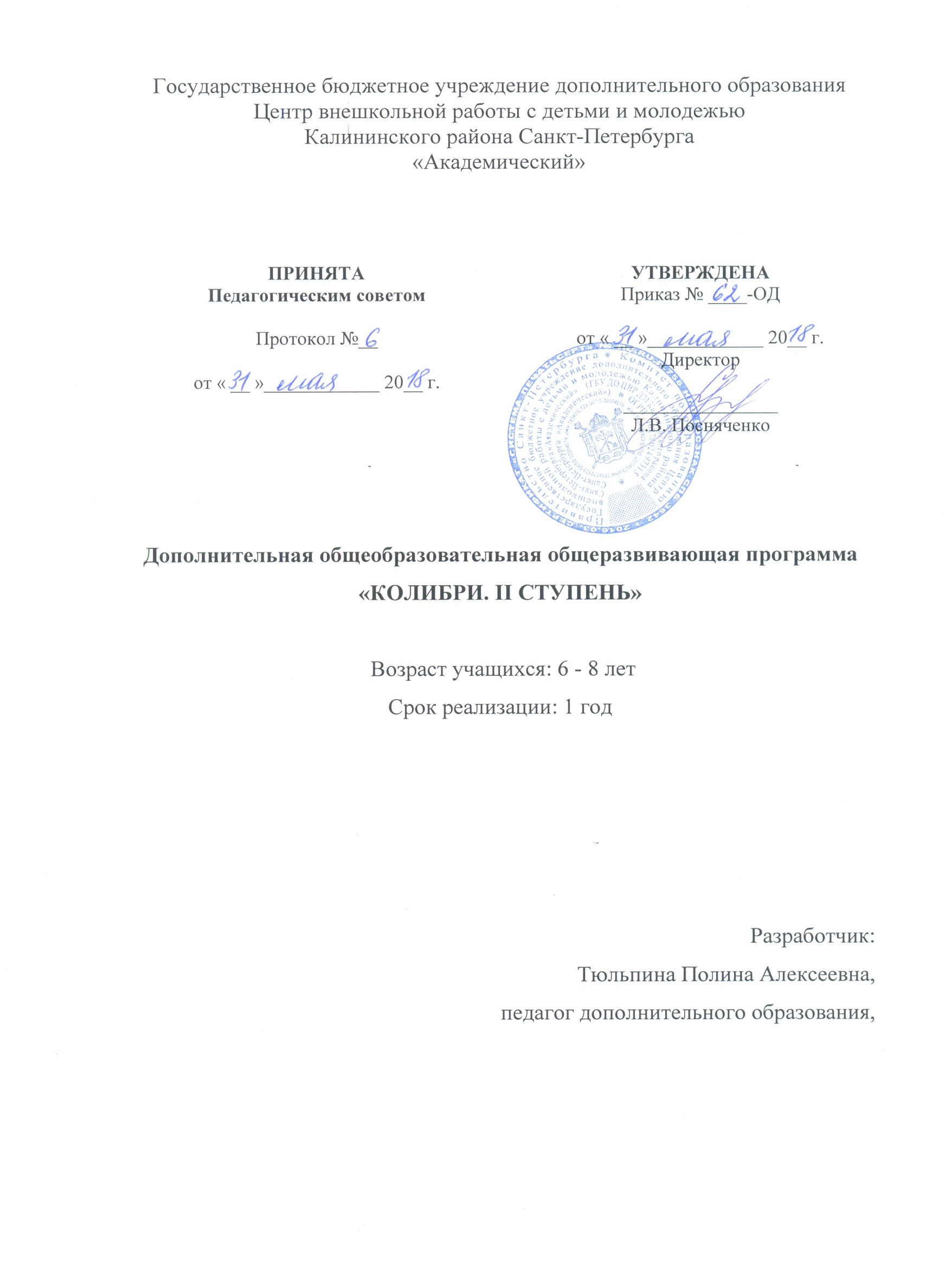 Пояснительная записка Дополнительная общеобразовательная общеразвивающая программа «Колибри. II ступень»», имеет художественную направленность и общекультурный уровень освоения.Актуальность: помимо своей эстетической направленности, игра на флейте и занятия музыкой в целом способствуют воспитанию трудолюбия и дисциплинированности, формированию навыков самостоятельной работы и организации свободного времени.  Отличительной особенностью программы является распределение содержания по нескольким разделам. Так как параллельно необходимо развивать различные стороны музыкальных способностей – чувство ритма, звуковысотный слух, музыкальную память, координацию, и давать теоретические знания, содержание программы предлагается сгруппировать по соответствующим разделам:Работа над технологией (общая постановка, дыхание, техника пальцев, артикуляция, музыкально-слуховая сфера)Изучение основ музыкальной грамоты.Работа над произведениями.Адресат программы: программа ориентирована на детей 6-8 лет, имеющих навык игры на инструменте и прошедших обучение по программе «Колибри. I ступень» или в других учебных учреждениях 	Объём и срок реализации программы Программа рассчитана на один год обучения, 36 учебных часов.	Цель и задачи программыЦель - формирование и развитие творческих способностей учащихся, музыкально-эстетическое и духовное развитие ребенка через занятия флейтой.Задачи Обучающие:усовершенствовать умения и навыки игры на инструменте;усовершенствовать навыки исполнительского дыхания; обучить приёмам артикуляции на инструменте;сформировать правильную общую постановку при игре на инструменте;познакомить учащегося с историей инструмента;познакомить с нотной грамотой;изучить строение мажорных и минорных гамм; изучить музыкальные жанры; изучить основные музыкальные термины; сформировать пальцевую беглость на инструменте; обучить навыкам чтения с листа.  Развивающие: развить мышечно-двигательный и исполнительский аппарат;развить музыкально-слуховые данные в процессе работы над произведениями;развить общекультурный и музыкальный кругозор.Воспитательные: воспитать ответственное отношение занятиям;воспитать навык самостоятельной работы;воспитать интерес к занятиям на инструменте.Условия реализации программыУсловия набора Система набора детей включает в себя индивидуальное прослушивание, определяющее общее музыкальное развитие ребёнка и его владение инструментом. Особенности организации образовательного процесса – учитывая возраст ребенка, его психологические особенности, быструю утомляемость, низкую концентрацию внимания, чередовать формы работы – физически активные (дыхательные упражнения, игра на инструменте) и музыкально-теоретические формы. Учащиеся принимают участие в классных концертах, в концертах на уровне учреждения.Занятия проходят один раз в неделю по 1 учебному часу.Формы проведения занятий:индивидуальное занятие;репетиция;творческий отчет; концерт.Формы организации деятельности учащихся на занятии: индивидуальная: развитие и отработка отдельных навыков, приемов игры на инструменте с каждым учащимся.Материально-техническое оснащение программы: проветриваемое помещение;флейта;фортепиано;пюпитры;СD-проигрыватель, компьютер, мультимедийное оборудование.Кадровое обеспечение: педагог дополнительного образования.Планируемые результаты освоения программыЛичностные результаты	К концу обучения у учащегося сформируется:ответственное отношение к занятиям;навык самостоятельной работы;интерес к занятиям на инструменте.Метапредметные результатыК концу обучения учащиеся разовьют:мышечно-двигательный и исполнительский аппарат;музыкально-слуховые данные в процессе работы над произведениями;общекультурный и музыкальный кругозор.Предметные результатыК концу обучения учащиеся будут обладать:умением и навыком игры на инструменте;усовершенствованным навыком исполнительского дыхания; различными приёмами артикуляции на инструменте;правильной общей постановкой при игре на инструменте;знаниями об истории инструмента;знанием нотной грамоты;знанием строения мажорных и минорных гамм; представлениями о различных музыкальных жанрах; знанием основных музыкальных терминов; пальцевой беглостью на инструменте; навыками чтения с листа.  Учебный план 1 года обученияКалендарный учебный график реализации дополнительной общеобразовательной общеразвивающей программы «Колибри. II ступень»на 2018 – 2019 учебный год№РаделТемаКоличество часовКоличество часовКоличество часовФормы контроля№РаделТемавсеготеорияпрактикаФормы контроляРабота над технологиейОбщая постановка1129Наблюдение, выполнение практических заданийРабота над технологиейДыхание1129Наблюдение, выполнение практических заданийРабота над технологиейТехника пальцев1129Наблюдение, выполнение практических заданийРабота над технологиейАртикуляция1129Наблюдение, выполнение практических заданийНотная грамотаИзучение основ музыкальной грамоты.1037Устный опрос, выполнение практических заданийРабота над сольным репертуаромРабота над произведениями 1028Концерт, контрольное прослушивание открытое занятиеКонтрольные и итоговые занятияМониторинг.514Концерт, контрольное прослушиваниеИтого:36828Год обученияДата начала занятийДата окончания занятийКоличество учебных недельКоличество учебных днейКоличество учебных часовРежим занятий1 год10 сентября31 мая3636361 раз в неделю по 1 часу